**********Jak trávíme dlouhé zimní večery*********Milí rodiče,Venku je pošmourno, musíme tak trávit s dětmi mnohem více času doma v teple domova a tak není divu,    že se nám dlouhé zimní večery zdají nekonečné. Ke kouzlu zimních večerů, ale neodmyslitelně patří i četba pohádek pro vaše děti…Pro zpestření společně strávených chvil s vašimi dětmi jsme se rozhodli vyhlásit kreativní soutěž,    letos na téma:Podmínky soutěže:Vašim úkolem: bude libovolnou technikou zhotovit pohádkovou knížku či leporelo, nebo namalovat, nakreslit, či vyrobit z recyklačního materiálu/PET lahve, karton, textil a jiné/ postavu ze své nejoblíbenější pohádky.Prosíme o dodržení velikostí – 	výkresy max A3 					plastiky podstavec max. A4 					leporela, knížky/stránky max.A4/Práce označte na zadní straně – 	název práce…………….jméno rodiny ………. /např. rodina Adélky Novákové/					věk dítěte ………, MŠ třída………Zhotovená díla pak odevzdejte v MŠ nejpozději do 8.března 2019!Na Sídlišti - u asistentky pedagoga Lenky Tomkovéna ul. Komenského – u pani učitelky Adriany NeubauerovéNa každého, kdo se zapojí čeká malá odměna.Všechny práce budou vystaveny v koridorech MŠ k příležitosti: březen - měsíc knih.Těšíme se na vaše dílka, tak s chutí do práce!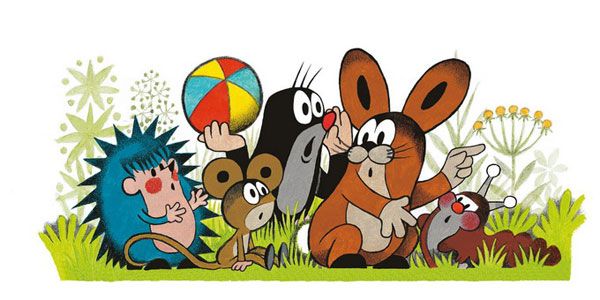 